Unit 8: QuadraticsLesson 4 : Solving Quadratics by the Quadratic formula Objectives:	I can simplify radicals.I can use the quadratic formula to solve quadratics algebraicallyAgenda:QuizWarm up VideoPractice and applicationFocus Questions:How can simplify radicals using perfect squares?When can we use the quadratic formula to solve quadratics?Vocabulary:Radicals, The Quadratic FormulaHomework: HW 8-3Web Support:https://www.khanacademy.org/math/algebra/quadratics/solving-quadratics-using-the-quadratic-formula/v/quadratic-formula-1https://www.khanacademy.org/math/algebra/quadratics/solving-quadratics-using-the-quadratic-formula/v/quadratic-formula-2Warm Up: Solve Graphically: Find the axis of symmetry algebraically. 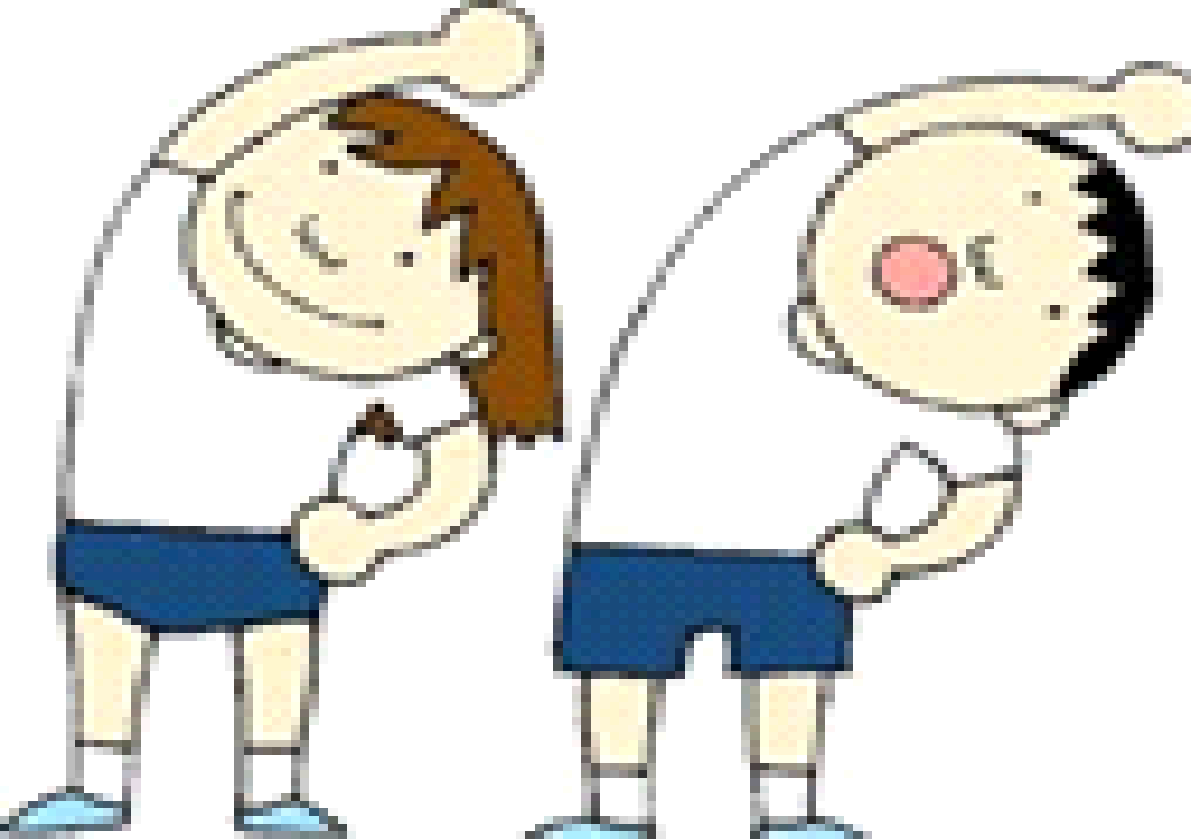 3) Solve by completing the square for number 2. 4. The flow of oil in a pipe. In gallons per hour, can be modeled using the function                     .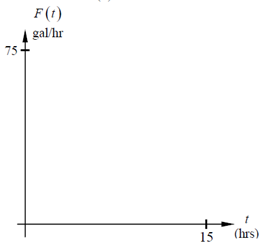 (a) Using your calculator, Sketch the function on the axes provided.(b) Find to the nearest tenth of an hour, the time when the flow stops. Show your workNotes: Solve algebraically by the quadratic Formula:          where a, b, and c are real numbers in the quadratic standard form  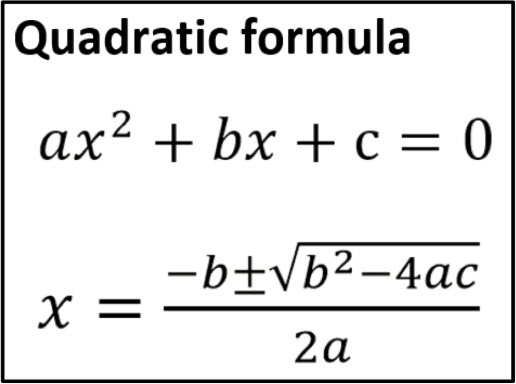 3.                                                4.                                                                                                                             15.                                                   16.      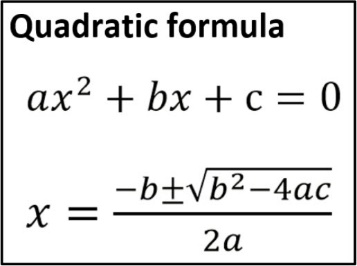 17.                                               18.       Name: ___________________                               Date: _______________Homework 8-4: quadratic formula> 1. In the following equationwhat are the values of a, b, and c?2. In the equation  what are the values of a, b, and c?Simplify the following Radicals:  3.                           4.                     5.   6.                            7.  Solve the following quadratics by the Quadratic formula and check your answers graphically.8)                                     9)      10)                                             11)                   